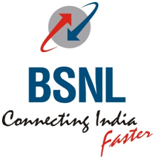 BHARAT SANCHAR NIGAM LIMITEDO/o Chief General Manager Chhattisgarh Telecom Circle Expression of InterestforFranchisee-ship of sale of BSNL products and provision of services to BSNLin Durg SSA(Second Round).No: 96/CGMT/Mktg/EOI Franchisee ship/Ch-II/ 2019-20/160 	Dated: 29 /01 /2020EOI No: .....160........					Signature of Bidder…………………………………………………………………………Name of Bidder…………………………………………………………………………..Name of the franchisee area for which EOI is being submitted ……..Khairagarh…….	Code of the franchisee area for which EOI is being submitted ………DRG-VI…………….Last date for sale of EOI documents ………19.02.2020 up to 17:00 hrs…………………Last date of submission……………20.02.2020 up to 15:00 hrs …………………………..Date of opening of Bid……………20.02.2020 up to 15:30 hrs …………………………..Signature and Seal of issuing authority…………………………………………………